Algebra Revision Algebra Revision Algebra Revision Algebra Revision 3(a)(b)(c)(d)(d)An apple costs 20p and a banana costs 25p. Write a formula for the total cost  of  apples and  bananas.Solve      Expand and simplify(i) Factorise (ii) Hence solve(i) Factorise (ii) Hence solve(e)Solve      (f)(i) Factorise (ii) Hence solve(i) Factorise (ii) Hence solvePlot the graph of 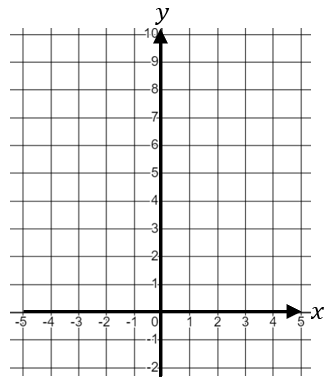 Solve      Plot the graph of 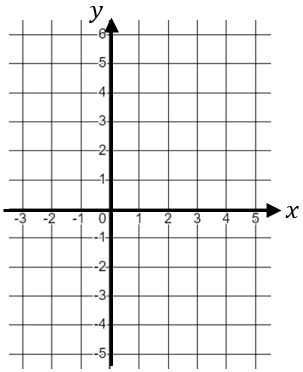 (i) Factorise (ii) Hence solve(i) Factorise (ii) Hence solvePlot the graph of Solve      Plot the graph of (h)(h)Plot the graph of Solve      Plot the graph of Use the graph to convert 50 euros into Japanese Yen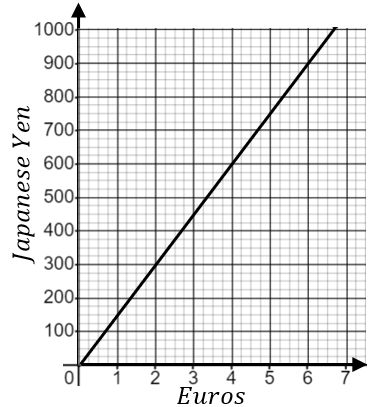 Use the graph to convert 50 euros into Japanese YenPlot the graph of (g)Plot the graph of Use the graph to convert 50 euros into Japanese YenUse the graph to convert 50 euros into Japanese YenPlot the graph of SolvePlot the graph of Use the graph to convert 50 euros into Japanese YenUse the graph to convert 50 euros into Japanese YenPlot the graph of (i)Plot the graph of Use the graph to convert 50 euros into Japanese YenUse the graph to convert 50 euros into Japanese YenPlot the graph of Find the y-intercept of the straight line with equation Plot the graph of Use the graph to convert 50 euros into Japanese YenUse the graph to convert 50 euros into Japanese Yen